Farming&GrazingforProfitTMSchool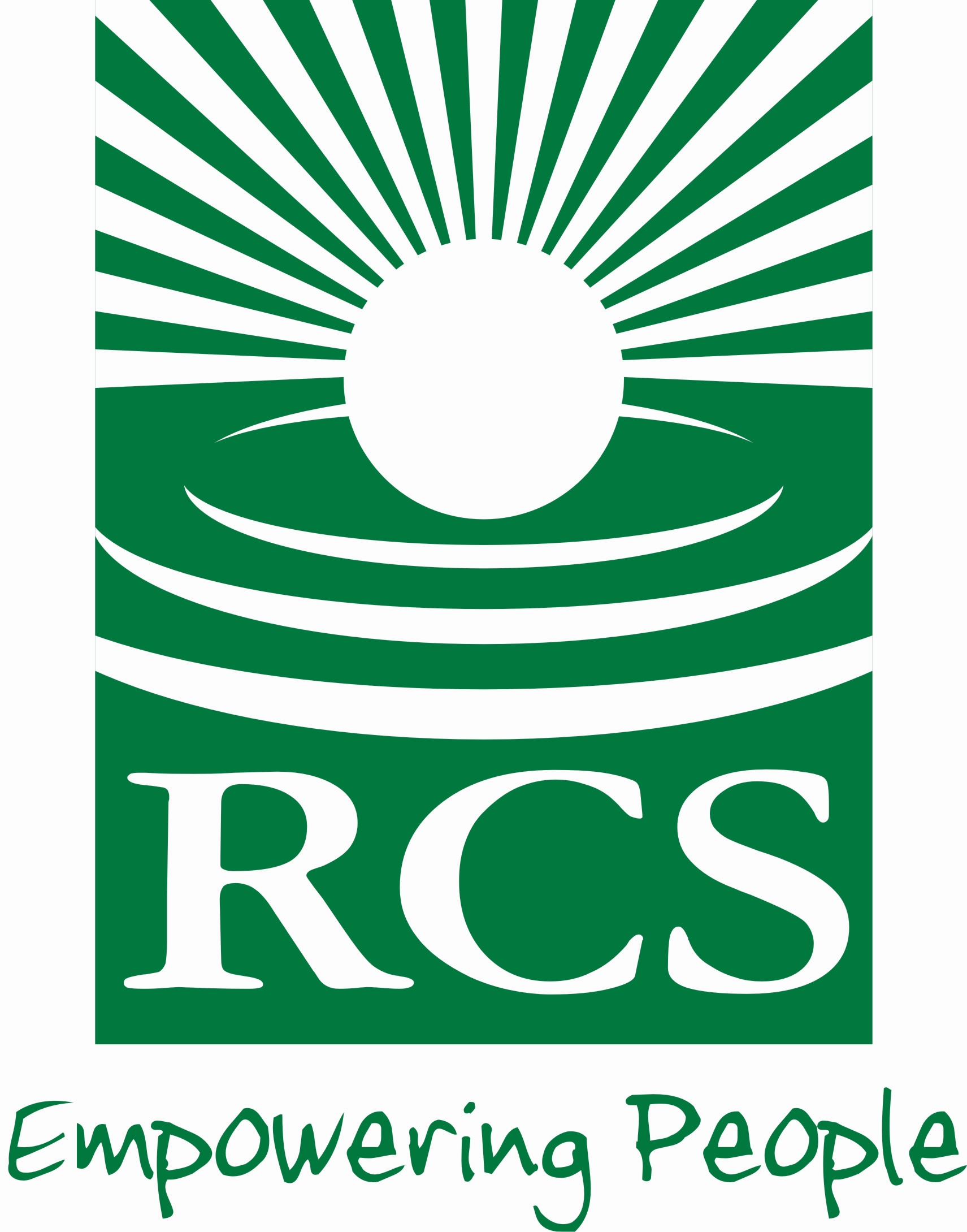 REGISTRATION FORM – FAX OR EMAIL FAX –07 4939 5144 or  EMAIL – info@rcs.au.comYOUR DETAILSYOUR DETAILSYOUR DETAILSYOUR DETAILSYOUR DETAILSYOUR DETAILSNAME 1:Mr / Mrs/ Miss/ MsNAME 1:Mr / Mrs/ Miss/ MsNAME 1:Mr / Mrs/ Miss/ MsNAME 1:Mr / Mrs/ Miss/ MsNAME 2:Mr / Mrs/ Miss/ MsNAME 2:Mr / Mrs/ Miss/ MsPREFERRED NAME/s:(for name tag purposes)PREFERRED NAME/s:(for name tag purposes)PREFERRED NAME/s:(for name tag purposes)PREFERRED NAME/s:(for name tag purposes)PREFERRED NAME/s:(for name tag purposes)PREFERRED NAME/s:(for name tag purposes)ADDRESS: ADDRESS: ADDRESS: ADDRESS: ADDRESS: ADDRESS: TOWN: TOWN: STATE: STATE: STATE: POSTCODE: PH: FAX: FAX: FAX: FAX: MOBILE: EMAIL ADDRESS: EMAIL ADDRESS: EMAIL ADDRESS: EMAIL ADDRESS: EMAIL ADDRESS: ABN No:PROPERTY / COMPANY NAME:(for Tax Invoice)PROPERTY / COMPANY NAME:(for Tax Invoice)PROPERTY / COMPANY NAME:(for Tax Invoice)PROPERTY / COMPANY NAME:(for Tax Invoice)PROPERTY / COMPANY NAME:(for Tax Invoice)PROPERTY / COMPANY NAME:(for Tax Invoice)Name 1: AGE:  		 Under 30    		 30-40    		 40-50    		 Over 50Name 2: AGE:  		 Under 30    		 30-40    		 40-50    		 Over 50Name 1: AGE:  		 Under 30    		 30-40    		 40-50    		 Over 50Name 2: AGE:  		 Under 30    		 30-40    		 40-50    		 Over 50Name 1: AGE:  		 Under 30    		 30-40    		 40-50    		 Over 50Name 2: AGE:  		 Under 30    		 30-40    		 40-50    		 Over 50Name 1: AGE:  		 Under 30    		 30-40    		 40-50    		 Over 50Name 2: AGE:  		 Under 30    		 30-40    		 40-50    		 Over 50Name 1: AGE:  		 Under 30    		 30-40    		 40-50    		 Over 50Name 2: AGE:  		 Under 30    		 30-40    		 40-50    		 Over 50Name 1: AGE:  		 Under 30    		 30-40    		 40-50    		 Over 50Name 2: AGE:  		 Under 30    		 30-40    		 40-50    		 Over 50ANY HEARING /SIGHT CONCERNS?ANY HEARING /SIGHT CONCERNS?ANY HEARING /SIGHT CONCERNS?Special dietary requirements:Special dietary requirements:Special dietary requirements:MAJOR INDUSTRY:(Ie Sheep / Cattle / Crops / etc) MAJOR INDUSTRY:(Ie Sheep / Cattle / Crops / etc) MAJOR INDUSTRY:(Ie Sheep / Cattle / Crops / etc) POSITION HELD:    Owner     /     Manager     /     EmployeePOSITION HELD:    Owner     /     Manager     /     EmployeePOSITION HELD:    Owner     /     Manager     /     EmployeeYOUR PAYMENT DETAILSYOUR PAYMENT DETAILSYOUR PAYMENT DETAILSYOUR PAYMENT DETAILSYOUR PAYMENT DETAILSYOUR PAYMENT DETAILSPAYMENT FOR:           COURSE FEES ($300 per person) – PLUS                                     PLEASE SELECT ONE OF THE FOLLOWING PACKAGES                                      PACKAGE 1 – All Meals & Accommodation at Narayen Station - $280 OR                                      PACKAGE 2 – Meals Only, inc. Lunch, Morning & Afternoon Tea - $150 NB. If selecting this                                       option, you will need to provide your own accommodation and travel to Narayen Station.PAYMENT METHOD:   CHEQUE (make payable to Burnett Mary Regional Group Ltd) PO Box 501 BUNDABERG 4670FarmReady (FRTC 0096) is available to attend this course.  Primary producers may be are eligible to claim reimbursement for 65% of course fees (up to $1500 per financial year) plus full reimbursement for associated training expenses such as accommodation and meals.  Travel expenses may also be reimbursed if the participant travels more than 150km to attend training.   PAYMENT FOR:           COURSE FEES ($300 per person) – PLUS                                     PLEASE SELECT ONE OF THE FOLLOWING PACKAGES                                      PACKAGE 1 – All Meals & Accommodation at Narayen Station - $280 OR                                      PACKAGE 2 – Meals Only, inc. Lunch, Morning & Afternoon Tea - $150 NB. If selecting this                                       option, you will need to provide your own accommodation and travel to Narayen Station.PAYMENT METHOD:   CHEQUE (make payable to Burnett Mary Regional Group Ltd) PO Box 501 BUNDABERG 4670FarmReady (FRTC 0096) is available to attend this course.  Primary producers may be are eligible to claim reimbursement for 65% of course fees (up to $1500 per financial year) plus full reimbursement for associated training expenses such as accommodation and meals.  Travel expenses may also be reimbursed if the participant travels more than 150km to attend training.   PAYMENT FOR:           COURSE FEES ($300 per person) – PLUS                                     PLEASE SELECT ONE OF THE FOLLOWING PACKAGES                                      PACKAGE 1 – All Meals & Accommodation at Narayen Station - $280 OR                                      PACKAGE 2 – Meals Only, inc. Lunch, Morning & Afternoon Tea - $150 NB. If selecting this                                       option, you will need to provide your own accommodation and travel to Narayen Station.PAYMENT METHOD:   CHEQUE (make payable to Burnett Mary Regional Group Ltd) PO Box 501 BUNDABERG 4670FarmReady (FRTC 0096) is available to attend this course.  Primary producers may be are eligible to claim reimbursement for 65% of course fees (up to $1500 per financial year) plus full reimbursement for associated training expenses such as accommodation and meals.  Travel expenses may also be reimbursed if the participant travels more than 150km to attend training.   PAYMENT FOR:           COURSE FEES ($300 per person) – PLUS                                     PLEASE SELECT ONE OF THE FOLLOWING PACKAGES                                      PACKAGE 1 – All Meals & Accommodation at Narayen Station - $280 OR                                      PACKAGE 2 – Meals Only, inc. Lunch, Morning & Afternoon Tea - $150 NB. If selecting this                                       option, you will need to provide your own accommodation and travel to Narayen Station.PAYMENT METHOD:   CHEQUE (make payable to Burnett Mary Regional Group Ltd) PO Box 501 BUNDABERG 4670FarmReady (FRTC 0096) is available to attend this course.  Primary producers may be are eligible to claim reimbursement for 65% of course fees (up to $1500 per financial year) plus full reimbursement for associated training expenses such as accommodation and meals.  Travel expenses may also be reimbursed if the participant travels more than 150km to attend training.   PAYMENT FOR:           COURSE FEES ($300 per person) – PLUS                                     PLEASE SELECT ONE OF THE FOLLOWING PACKAGES                                      PACKAGE 1 – All Meals & Accommodation at Narayen Station - $280 OR                                      PACKAGE 2 – Meals Only, inc. Lunch, Morning & Afternoon Tea - $150 NB. If selecting this                                       option, you will need to provide your own accommodation and travel to Narayen Station.PAYMENT METHOD:   CHEQUE (make payable to Burnett Mary Regional Group Ltd) PO Box 501 BUNDABERG 4670FarmReady (FRTC 0096) is available to attend this course.  Primary producers may be are eligible to claim reimbursement for 65% of course fees (up to $1500 per financial year) plus full reimbursement for associated training expenses such as accommodation and meals.  Travel expenses may also be reimbursed if the participant travels more than 150km to attend training.   PAYMENT FOR:           COURSE FEES ($300 per person) – PLUS                                     PLEASE SELECT ONE OF THE FOLLOWING PACKAGES                                      PACKAGE 1 – All Meals & Accommodation at Narayen Station - $280 OR                                      PACKAGE 2 – Meals Only, inc. Lunch, Morning & Afternoon Tea - $150 NB. If selecting this                                       option, you will need to provide your own accommodation and travel to Narayen Station.PAYMENT METHOD:   CHEQUE (make payable to Burnett Mary Regional Group Ltd) PO Box 501 BUNDABERG 4670FarmReady (FRTC 0096) is available to attend this course.  Primary producers may be are eligible to claim reimbursement for 65% of course fees (up to $1500 per financial year) plus full reimbursement for associated training expenses such as accommodation and meals.  Travel expenses may also be reimbursed if the participant travels more than 150km to attend training.    TERMS & CONDITIONS (please read and sign) TERMS & CONDITIONS (please read and sign) TERMS & CONDITIONS (please read and sign) TERMS & CONDITIONS (please read and sign) TERMS & CONDITIONS (please read and sign) TERMS & CONDITIONS (please read and sign)Money Back Guarantee:  If you are not completely satisfied with the Farming&GrazingforProfitTM (F&GFP) training at the end of the course, Resource Consulting Services (RCS) will refund the registration money paid, less 10% administration charge if reasonable evidence is provided.Deposit & Payment:  Please note that course fees must be paid in full to confirm your registration.  This fee is non-refundable.  It may be transferred to an alternative course for a period of 12 months if you are unable to attend.  Balance of fees for meals and/or accommodation must be paid 14 days prior to the commencement of the course.Privacy Statement:  RCS is committed to ensuring the privacy of all information it collects.  Personal information supplied to the Burnett Mary Regional Group and RCS on this registration form will be used for registration processing and the distribution of newsletters and information regarding future events, unless you instruct us otherwise.  You have the right to access your personal information, subject to some exceptions allowed by law.  If you would like to do so, please let us know in writing,  For more information or a copy of RCS’s Privacy Policy, please call on 1800 356 004.Disclaimer:  The attendee agrees that RCS and Burnett Mary Regional Group will have no liability for any statements, representations or information arising from any communications (oral or written) provided or delivered by RCS or its representatives.  The attendee agrees that to the extent permitted by law, RCS or the Burnett Mary Regional Group is not liable for any loss or damage suffered by it or the extent that it arises from the negligence, fault or lack or care on the part of RCS or its representatives. The attendee agrees to indemnify RCS and the Burnett Mary Regional Group against any and all losses, claims, costs, expenses, actions, demands, damages, liabilities or any other proceedings, whatsoever incurred by RCS or its representatives in respect of any claim by a third party arising from or connected to the communications provided by RCS or its representatives.Use of the “Blue Book” or Pre-Course material  The attendee agrees not to reproduce or circulate any part of the “Blue Book” or any materials provided to the attendee at the FFP School, without the prior written approval or RCS.I, __________________________________________(insert name), ACKNOWLEDGE AND AGREE TO THE TERMS AND CONDITIONS.Signature _________________________________________________________________Date_________________________________Money Back Guarantee:  If you are not completely satisfied with the Farming&GrazingforProfitTM (F&GFP) training at the end of the course, Resource Consulting Services (RCS) will refund the registration money paid, less 10% administration charge if reasonable evidence is provided.Deposit & Payment:  Please note that course fees must be paid in full to confirm your registration.  This fee is non-refundable.  It may be transferred to an alternative course for a period of 12 months if you are unable to attend.  Balance of fees for meals and/or accommodation must be paid 14 days prior to the commencement of the course.Privacy Statement:  RCS is committed to ensuring the privacy of all information it collects.  Personal information supplied to the Burnett Mary Regional Group and RCS on this registration form will be used for registration processing and the distribution of newsletters and information regarding future events, unless you instruct us otherwise.  You have the right to access your personal information, subject to some exceptions allowed by law.  If you would like to do so, please let us know in writing,  For more information or a copy of RCS’s Privacy Policy, please call on 1800 356 004.Disclaimer:  The attendee agrees that RCS and Burnett Mary Regional Group will have no liability for any statements, representations or information arising from any communications (oral or written) provided or delivered by RCS or its representatives.  The attendee agrees that to the extent permitted by law, RCS or the Burnett Mary Regional Group is not liable for any loss or damage suffered by it or the extent that it arises from the negligence, fault or lack or care on the part of RCS or its representatives. The attendee agrees to indemnify RCS and the Burnett Mary Regional Group against any and all losses, claims, costs, expenses, actions, demands, damages, liabilities or any other proceedings, whatsoever incurred by RCS or its representatives in respect of any claim by a third party arising from or connected to the communications provided by RCS or its representatives.Use of the “Blue Book” or Pre-Course material  The attendee agrees not to reproduce or circulate any part of the “Blue Book” or any materials provided to the attendee at the FFP School, without the prior written approval or RCS.I, __________________________________________(insert name), ACKNOWLEDGE AND AGREE TO THE TERMS AND CONDITIONS.Signature _________________________________________________________________Date_________________________________Money Back Guarantee:  If you are not completely satisfied with the Farming&GrazingforProfitTM (F&GFP) training at the end of the course, Resource Consulting Services (RCS) will refund the registration money paid, less 10% administration charge if reasonable evidence is provided.Deposit & Payment:  Please note that course fees must be paid in full to confirm your registration.  This fee is non-refundable.  It may be transferred to an alternative course for a period of 12 months if you are unable to attend.  Balance of fees for meals and/or accommodation must be paid 14 days prior to the commencement of the course.Privacy Statement:  RCS is committed to ensuring the privacy of all information it collects.  Personal information supplied to the Burnett Mary Regional Group and RCS on this registration form will be used for registration processing and the distribution of newsletters and information regarding future events, unless you instruct us otherwise.  You have the right to access your personal information, subject to some exceptions allowed by law.  If you would like to do so, please let us know in writing,  For more information or a copy of RCS’s Privacy Policy, please call on 1800 356 004.Disclaimer:  The attendee agrees that RCS and Burnett Mary Regional Group will have no liability for any statements, representations or information arising from any communications (oral or written) provided or delivered by RCS or its representatives.  The attendee agrees that to the extent permitted by law, RCS or the Burnett Mary Regional Group is not liable for any loss or damage suffered by it or the extent that it arises from the negligence, fault or lack or care on the part of RCS or its representatives. The attendee agrees to indemnify RCS and the Burnett Mary Regional Group against any and all losses, claims, costs, expenses, actions, demands, damages, liabilities or any other proceedings, whatsoever incurred by RCS or its representatives in respect of any claim by a third party arising from or connected to the communications provided by RCS or its representatives.Use of the “Blue Book” or Pre-Course material  The attendee agrees not to reproduce or circulate any part of the “Blue Book” or any materials provided to the attendee at the FFP School, without the prior written approval or RCS.I, __________________________________________(insert name), ACKNOWLEDGE AND AGREE TO THE TERMS AND CONDITIONS.Signature _________________________________________________________________Date_________________________________Money Back Guarantee:  If you are not completely satisfied with the Farming&GrazingforProfitTM (F&GFP) training at the end of the course, Resource Consulting Services (RCS) will refund the registration money paid, less 10% administration charge if reasonable evidence is provided.Deposit & Payment:  Please note that course fees must be paid in full to confirm your registration.  This fee is non-refundable.  It may be transferred to an alternative course for a period of 12 months if you are unable to attend.  Balance of fees for meals and/or accommodation must be paid 14 days prior to the commencement of the course.Privacy Statement:  RCS is committed to ensuring the privacy of all information it collects.  Personal information supplied to the Burnett Mary Regional Group and RCS on this registration form will be used for registration processing and the distribution of newsletters and information regarding future events, unless you instruct us otherwise.  You have the right to access your personal information, subject to some exceptions allowed by law.  If you would like to do so, please let us know in writing,  For more information or a copy of RCS’s Privacy Policy, please call on 1800 356 004.Disclaimer:  The attendee agrees that RCS and Burnett Mary Regional Group will have no liability for any statements, representations or information arising from any communications (oral or written) provided or delivered by RCS or its representatives.  The attendee agrees that to the extent permitted by law, RCS or the Burnett Mary Regional Group is not liable for any loss or damage suffered by it or the extent that it arises from the negligence, fault or lack or care on the part of RCS or its representatives. The attendee agrees to indemnify RCS and the Burnett Mary Regional Group against any and all losses, claims, costs, expenses, actions, demands, damages, liabilities or any other proceedings, whatsoever incurred by RCS or its representatives in respect of any claim by a third party arising from or connected to the communications provided by RCS or its representatives.Use of the “Blue Book” or Pre-Course material  The attendee agrees not to reproduce or circulate any part of the “Blue Book” or any materials provided to the attendee at the FFP School, without the prior written approval or RCS.I, __________________________________________(insert name), ACKNOWLEDGE AND AGREE TO THE TERMS AND CONDITIONS.Signature _________________________________________________________________Date_________________________________Money Back Guarantee:  If you are not completely satisfied with the Farming&GrazingforProfitTM (F&GFP) training at the end of the course, Resource Consulting Services (RCS) will refund the registration money paid, less 10% administration charge if reasonable evidence is provided.Deposit & Payment:  Please note that course fees must be paid in full to confirm your registration.  This fee is non-refundable.  It may be transferred to an alternative course for a period of 12 months if you are unable to attend.  Balance of fees for meals and/or accommodation must be paid 14 days prior to the commencement of the course.Privacy Statement:  RCS is committed to ensuring the privacy of all information it collects.  Personal information supplied to the Burnett Mary Regional Group and RCS on this registration form will be used for registration processing and the distribution of newsletters and information regarding future events, unless you instruct us otherwise.  You have the right to access your personal information, subject to some exceptions allowed by law.  If you would like to do so, please let us know in writing,  For more information or a copy of RCS’s Privacy Policy, please call on 1800 356 004.Disclaimer:  The attendee agrees that RCS and Burnett Mary Regional Group will have no liability for any statements, representations or information arising from any communications (oral or written) provided or delivered by RCS or its representatives.  The attendee agrees that to the extent permitted by law, RCS or the Burnett Mary Regional Group is not liable for any loss or damage suffered by it or the extent that it arises from the negligence, fault or lack or care on the part of RCS or its representatives. The attendee agrees to indemnify RCS and the Burnett Mary Regional Group against any and all losses, claims, costs, expenses, actions, demands, damages, liabilities or any other proceedings, whatsoever incurred by RCS or its representatives in respect of any claim by a third party arising from or connected to the communications provided by RCS or its representatives.Use of the “Blue Book” or Pre-Course material  The attendee agrees not to reproduce or circulate any part of the “Blue Book” or any materials provided to the attendee at the FFP School, without the prior written approval or RCS.I, __________________________________________(insert name), ACKNOWLEDGE AND AGREE TO THE TERMS AND CONDITIONS.Signature _________________________________________________________________Date_________________________________Money Back Guarantee:  If you are not completely satisfied with the Farming&GrazingforProfitTM (F&GFP) training at the end of the course, Resource Consulting Services (RCS) will refund the registration money paid, less 10% administration charge if reasonable evidence is provided.Deposit & Payment:  Please note that course fees must be paid in full to confirm your registration.  This fee is non-refundable.  It may be transferred to an alternative course for a period of 12 months if you are unable to attend.  Balance of fees for meals and/or accommodation must be paid 14 days prior to the commencement of the course.Privacy Statement:  RCS is committed to ensuring the privacy of all information it collects.  Personal information supplied to the Burnett Mary Regional Group and RCS on this registration form will be used for registration processing and the distribution of newsletters and information regarding future events, unless you instruct us otherwise.  You have the right to access your personal information, subject to some exceptions allowed by law.  If you would like to do so, please let us know in writing,  For more information or a copy of RCS’s Privacy Policy, please call on 1800 356 004.Disclaimer:  The attendee agrees that RCS and Burnett Mary Regional Group will have no liability for any statements, representations or information arising from any communications (oral or written) provided or delivered by RCS or its representatives.  The attendee agrees that to the extent permitted by law, RCS or the Burnett Mary Regional Group is not liable for any loss or damage suffered by it or the extent that it arises from the negligence, fault or lack or care on the part of RCS or its representatives. The attendee agrees to indemnify RCS and the Burnett Mary Regional Group against any and all losses, claims, costs, expenses, actions, demands, damages, liabilities or any other proceedings, whatsoever incurred by RCS or its representatives in respect of any claim by a third party arising from or connected to the communications provided by RCS or its representatives.Use of the “Blue Book” or Pre-Course material  The attendee agrees not to reproduce or circulate any part of the “Blue Book” or any materials provided to the attendee at the FFP School, without the prior written approval or RCS.I, __________________________________________(insert name), ACKNOWLEDGE AND AGREE TO THE TERMS AND CONDITIONS.Signature _________________________________________________________________Date_________________________________